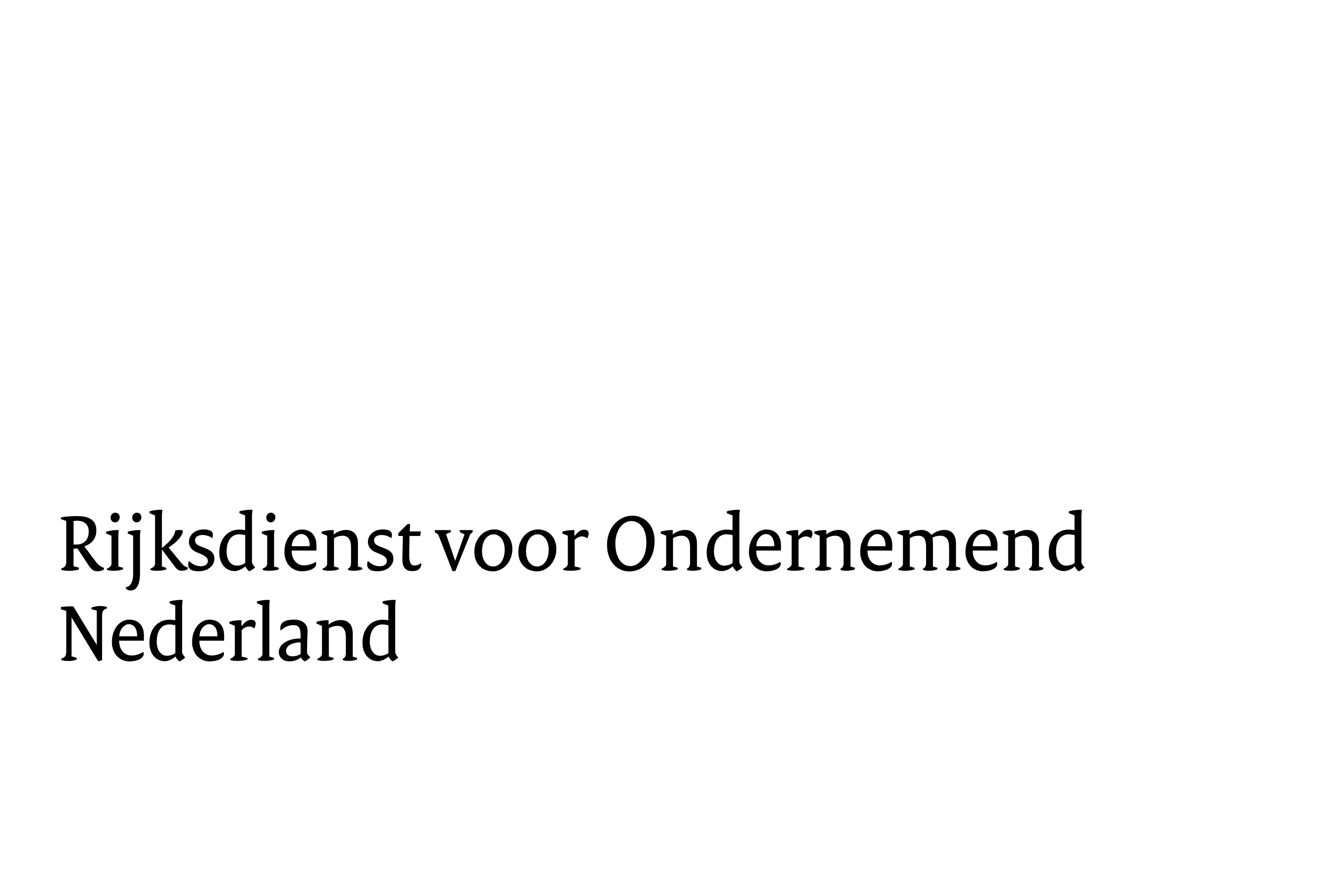 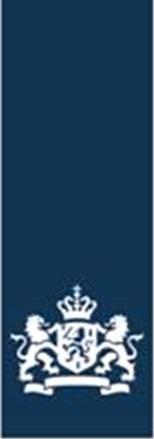 Analyse elektrische aandrijfsystemen V3U wordt als uitvoerder van de milieubelastende activiteit gevraagd een systematische analyse van de elektrische aandrijfsystemen uit te voeren met als doel het identificeren van de mogelijkheden voor het verlagen van het elektriciteits- en energiegebruik van de aandrijfsystemen zelf en van gerelateerde energie gebruikende systemen.

Elektrische aandrijfsystemen zijn systemen voor bijvoorbeeld materiaaltransport, pomp-, ventilator-, koel- en persluchtsystemen en andere industriële elektrisch aangedreven machines. Een elektrisch aandrijfsysteem bestaat uit een elektromotor en een aangedreven apparaat, zoals een pomp, ventilator, compressor, machine. Het systeem heeft verder een motorregeling, soms een overbrenging en bijvoorbeeld bij een pomp een leidingsysteem met kleppen. Let op, deze analyse van de elektrische aandrijfsystemen geldt uitsluitend voor elektrische aandrijfsystemen met één of meerdere motoren met een nominaal vermogen van 15 kW of hoger. Bij de analyse wordt dan wel het hele aandrijfsysteem meegenomen.De analyse betreft:een Inventarisatie van de aandrijfsystemen (hoofdstuk 1); en een specificatie van besparingsmaatregelen voor aandrijvingen en aandrijfsystemen (hoofdstuk 2);De Analyse Aandrijfsystemen wordt als bijlage toegevoegd aan het eLoket formulier voor de Onderzoeksplicht.Aan de scan naar aandrijfsystemen kan ook invulling worden gegeven door het overleggen van een Beleidsverklaring (zie hoofdstuk 3), mits aan de onderdelen van de beleidsverklaring ook daadwerkelijk gevolg gegeven is.Inventarisatie van de elektrische aandrijfsystemenSpecificatie van de besparingsmaatregelen De systemen uit de inventarisatie uit hoofdstuk 1, die beantwoorden aan de kenmerken uit onderstaande tabel, dienen te worden doorgelicht op de genoemde mogelijke verbeteringsmaatregelen. Een verbetering aan het systeem als geheel verdient daarbij de voorkeur boven een verbetering aan alleen de motor.Per maatregel worden de gegevens opgenomen zoals in onderstaande tabel gespecificeerd. Voor een nadere specificering van de mogelijke maatregelen per elektrische aandrijfsysteem kan ook gebruik gemaakt worden van de tabellen in de bijlage.*) De gevonden maatregelen werkt u uit in hoofdstuk 5 van de rapportage BeleidsverklaringBIJLAGEElektromotoren Machinesa] Neem de punten 2. - 4. ook mee in het onderzoek. En neem mogelijke verbeteringen aan het gedreven apparaat van het pomp-, ventilator- en/of persluchtsysteem mee in het onderzoek.[b] Voor middenspanning elektromotoren: indien ouder dan 25 jaar, onderzoek haalbaarheid vervanging eventueel in combinatie met toerenregeling.Pompsystemen [c] Overweeg aanpassingen aan dimensionering, functionaliteit (flow, statische- en dynamische drukken, efficiëntie), regeling en motor (efficiëntie, grootte).[d] Neem elektromotoren die onderdeel zijn van het pompsysteem, die ouder zijn dan 15 jaar en/of een lage efficiëntie (<IE3) hebben, mee in het periodiek onderzoek. Ventilatoren, ventilatorsystemen[e] Overweeg aanpassingen aan dimensionering, functionaliteit (flow, statische- en dynamische drukken, efficiëntie), regeling en motor (efficiëntie, grootte).[f] Neem elektromotoren die onderdeel zijn van het ventilatiesysteem, die ouder zijn dan 15 jaar en/of een lage efficiëntie (<IE3) hebben, mee in het periodiek onderzoek.Persluchtsystemen [g] Neem elektromotoren die onderdeel zijn van het ventilatiesysteem, die ouder zijn dan 15 jaar en/of een lage efficiëntie (<IE3) hebben, mee in het periodiek onderzoek.Aandrijf-systeemLocatieP nominaal elektromotor(kW)V nominaal (Volt)AC of DCBouwjaar elektromotor IE-klasse Bedrijfsuren per jaarAangedreven apparaatBouwjaar apparaatType regelingKleppen en/of smoring; vast/variabelType belastingElektrisch aandrijfsysteem 3Relevante kenmerken bij periodiek onderzoekMogelijke maatregelen, nader uit te werkenMotorMachineDie ouder zijn dan 15 jaar of een lage efficiëntie (<IE3) hebben (efficiëntie volgens EU Verordening 2019/1781).Vervanging van motor en/of applicatie na einde economische levensduur voor hoog-efficiënte exemplaren met juiste dimensionering.Pomp (inclusief motor) Die ouder zijn dan 15 jaar of een lage efficiëntie hebben (lager dan de minimum efficiëntie volgens EU Verordening 547/2012).Ventilator (inclusief motor)Die ouder zijn dan 10 jaar of een lage efficiëntie hebben (lager dan de minimum efficiëntie volgens EU Verordening 327/2011).Compressor (inclusief. motor)Waar de compressor(en) package ouder is/zijn dan 10 jaar.MotorPompVentilatorCompressorMachineDie niet worden geschakeld (uit of laag) bij lagere (proces)belasting of nullast, die onafhankelijk van de procesvraag (blijven) draaien.Een correcte regeling van de systemen zodat onnodig in gebruik zijnde motoren, pompen, ventilatoren, compressoren en machines worden uitgeschakeld en dat onnodige bypasses worden verwijderd.MotorMachineDie niet zijn aangepast op veranderde functionele eisen (ten opzichte van het ontwerp), waardoor deze onderbelast draaien (lage belasting, <60%).Pas het werktuig aan of vervang het werktuig door een  hoog efficiënte exemplaar en stel vermogen, frequentie, debiet en regeling adequaat af op de vraag;  controleer dit periodiek.PompVentilatorCompressorDie niet zijn aangepast op veranderde functionele eisen (t.o.v. ontwerp), waardoor deze niet voldoende uren maken rond het optimale werkgebied/BEP (best efficiency point).MotorPompVentilatorCompressorMachineDie inefficiënte componenten en/of instellingen hebben, zoals bijvoorbeeld regelkleppen met smoring, vanes, inefficiënte transmissies, bypasses, (delen van) leidingwerk met een hoge stromingsweerstand.Vervangen en/of aanpassen van een of meerdere componenten van de aandrijfsystemen, zoals bijvoorbeeld verwijder smoringen en pas toerenregeling toe, pas een hoog efficiënte transmissie toe, pas een direct drive met toerenregeling toe, pas leidingwerk aan.AandrijfsysteemLocatieRelevante kenmerkenMogelijke maatregelen*Elektromotoren (relevante kenmerken voor het periodiek onderzoek)Mogelijke maatregel(en) 1. die ouder zijn dan 15 jaar of een lage efficiëntie (<IE3) hebben (efficiëntie volgens EU 2019/1781).Vervang elektromotor door een hoog efficiënte motor (>IE3) met de juiste dimensionering + [a] [b]2. die niet worden geschakeld bij lagere (proces)belasting of nullast, die onafhankelijk van de procesvraag (blijven) draaienVoorzie de elektromotor van de juiste schakeling op basis van de procesvraag: - een aan-/uitschakeling of hoog/laag-schakeling op basis van procesvraag parameter - een toerentalregeling in geval van variabele procesvraag3. die niet zijn aangepast op veranderde functionele eisen (t.o.v. ontwerp), waardoor deze onderbelast draaien (onderspanningsbedrijf (lage belasting, <60%))Vervang elektromotor door een hoog efficiënte motor met de juiste dimensionering, die voldoet aan functionele eisen4. die inefficiënte overbrengingen hebben: vloeistofkoppelingen, reductorkasten, riemenVoorzie het systeem van een verbeterde overbrenging met hoger rendementPompsystemen (relevante kenmerken voor het periodiek onderzoek)Mogelijke maatregel(en)1. die ouder zijn dan 15 jaar of een lage efficiëntie hebben (lager dan de minimum efficiëntie volgens        EU 547/2012)Vervang de pomp door een efficiëntere pomp met de juiste dimensionering + [c] [d]2. die niet worden geschakeld (uit of laag) bij lagere (proces)belasting of nullast, die onafhankelijk van de procesvraag (blijven) draaienVoorzie pompsysteem van de juiste schakeling op basis van procesvraag:aan-/uitschakeling, hoog-/laagschakeling op basis van procesvraag parameter, of toerentalregeling3. met regelklep(pen), waarbij een continue smoring plaatsvindt ( >10% of meer smoring)met regelklep(pen), waarbij het systeem een wisselende belasting (flow, druk) heeft.Open regelklep (100%) en reduceer het toerental van de pomp: Pas variabele regeling toe (met regeling op druk, flow) dmv toerenregeling of aan-/uitregeling met eventueel buffervat en open (100%) (of verwijder) de regelklep + [c] [d]4. die niet zijn aangepast op veranderde functionele eisen (t.o.v. ontwerp), waardoor deze niet voldoende uren maken rond het optimale werkgebied/BEP (best efficiency point)Pas pomp aan of vernieuw de pomp op basis van de veranderde functionele eisen + [d] [d]5. waar bypass leidingen in gebruik zijnMaak systeemaanpassing zodat bypass leiding en stromen geëlimineerd kunnen worden + [c] [d]6. waar meerdere pompen in hetzelfde systeem draaien, en waarbij het aantal ingeschakelde pompen niet wordt aangepast op veranderende omstandigheden e/o er niet-identieke pompen draaienPas regeling aan op veranderende proces-omstandigheden en laat alleen identieke tegelijk pompen draaien.Ventilatorsystemen (relevante kenmerken voor het periodiek onderzoek)Mogelijke maatregel(en)1. die ouder zijn dan 10 jaar of een lage efficiëntie hebben (lager dan de minimum efficiëntie volgens        EU 327/2011)Vervang de pomp door een efficiëntere pomp met de juiste dimensionering + [e] [f]2. die niet worden geschakeld (uit of laag) bij lagere (proces)belasting, die onafhankelijk van de procesvraag (blijven) draaienVoorzie ventilatorsysteem van juiste schakeling op basis van procesvraag: - aan-/uitschakeling, hoog-/laagschakeling op basis van procesvraag parameter- een toerentalregeling in geval van variabele procesvraag3. met regelklep(pen), waarbij een continue smoring plaatsvindt (>10% of meer smoring)met regelklep(pen), waarbij het systeem een wisselende belasting (flow, druk) heeft.Open regelklep (100%) en reduceer het toerental van de ventilator Open (100%) (of verwijder) regelklep en installeer toerentalregeling van de ventilator (met regeling op druk, flow) + [e] [f]4. die een inefficiënte overbrenging hebben, bv. riemen, vloeistofkoppeling, reductorkasten, andersVoorzie het systeem van een verbeterde overbrenging met hoger rendement, of direct drive motor + toerenregeling5. die niet zijn aangepast op veranderde functionele eisen (t.o.v. ontwerp), waardoor deze niet voldoende uren maken rond het optimale werkgebied/BEP (best efficiency point)Pas ventilator aan of vernieuw ventilator op basis van de veranderde functionele eisen + [e] [f]Persluchtsysteem (relevante kenmerken voor het periodiek onderzoek)Mogelijke maatregel(en)Indien een persluchtaudit rapportage (volgens ISO 11011) beschikbaar is, neem de gerapporteerde maatregelen over.
1. waar de compressor(en) package ouder is/zijn dan 10 jaar Vervang compressor(en) package door exemplaar met een hoog rendement (isentropische efficiëntie - kWh/m3.tijdseenheid) met de juiste dimensionering en regeling + [g]2. die langdurig in stand-by (nullast) bedrijf draait Voorzie compressor van verbeterde regeling (bij meerdere compressoren): tijdig afschakelen van compressoren3. waar de regeling onvoldoende op het load-profiel is aangepastVoorzie compressor(en) van verbeterde besturingsstrategie (bij meerdere compressoren): tijdig afschakelen van compressoren4. op mogelijkheden om de systeemdruk te optimaliserenOptimaliseer systeemdruk (in de tijd), met verbetering van buffercapaciteit (voorkomen van grote drukval), lekdetectie, en compartimentering (voorkomen grote variaties in vraag)5. waar luchttoevoer en/of warmtegebruik niet op orde is Zorg voor luchttoevoer van buiten en/of zorg dat compressorwarmte nuttig wordt gebruikt6. Luchtbehandeling, persluchtconditionering (droging en filtratie)Minimaliseer drukval